St. Timothy Lutheran ChurchPentecost A – Drive-In CommunionOctober 18, 2020 – 10:00 a.m. Thank you for worshiping with us today for our Drive In Service.  We hope it can be a blessing for you.  Just tune to 98.3 FM on your car radio and listen to the prelude until 10:00 the service begins.Prelude      AnnouncementsCOVID-19 STATE MANDATESSTAY IN YOUR CARWINDOWS UP or WINDOWS DOWN with a mask*Confession and Forgiveness	P: Blessed be the holy Trinity, ☩ one God,who creates, redeems, and sustains us and all of creation.C: Amen.P: Let us confess our sin in the presence of God and of one another.       Silence is kept for reflection.P:  Faithful God,C:  have mercy on us.We confess that we are captive to sin and cannot free ourselves. We turn from your loving embrace and go our own ways. We pass judgment on one another before examining ourselves. We place our own needs before those of our neighbors. We keep your gift of salvation to ourselves. Make us humble, cast away our transgressions, and turn us again to life in youthrough Jesus Christ, our Savior and Lord. Amen.P: God hears the cries of all who call out in need,and through his death and resurrection,Christ has made us his own.Hear the truth that God proclaims:Your sins are forgiven in the name of ☩ Jesus Christ.Led by the Holy Spirit, live in freedom and newnessto do God’s work in the world.C: Amen.*	Praise Song*	P:  Greeting 		P:  The grace of our Lord Jesus Christ, the love of God 			and the Communion of the Holy Spirit be with you always.      C:  And also with you.*	P:  Prayer of the Day Sovereign God, raise your throne in our hearts. Created by you, let us live in your image; created for you, let us act for your glory; redeemed by you, let us give you what is yours, through Jesus Christ, our Savior and Lord.Amen. AL: Reading	1 Thessalonians 1:1-10                                                                                                                                   P:  The holy gospel according to ____________.	C:		Glory to you, O Lord.	P: 	 Gospel              	          Matthew 22:15-22	                                                                      	P:		The gospel of the Lord.	C:		Praise to you, O Christ	P:  	Sermon:	    Pastor Ivy Gauvin*	Sermon Song:            *AL:  Apostles’ Creed		I believe in God, the Father almighty,		Creator of heaven and earth.	I believe in Jesus Christ, God’s only son, our Lord.  		Who was conceived by the Holy Spirit, 				born of the virgin Mary, suffered under Pontius 		Pilate, was crucified, died and was buried.  		He descended to the dead.  On the third day he 		rose again; He ascended into heaven,		He is seated at the right hand of the Father and		He will come to judge the living and the dead.	I believe in the Holy Spirit, the holy catholic church, 		The communion of saints, the forgiveness of sins,		The resurrection of the body, and the life 				everlasting.     Amen.*P/AL:  Prayers of the Church  *	P:  Sharing God’s Peace	P:  The peace of the Lord be with you always.	C:  And also with you.		P:  Let’s share God’s peace with one another.            HONK YOUR HORNS to share the peace!Offering:  Thank you for mailing in your offering or placing it in the container on your way in or out of the Drive In Service.Great Thanksgiving	P:  The Lord be with you.	C:  And also with you.	P:	Lift up your hearts.	C:	We lift them to the Lord	P:	Let us give thanks to the Lord our God.	C:	It is right to give our thanks and praise.	P:  In the night in which he was betrayed, our Lord Jesus	took bread, and gave thanks; broke it, and gave it to his 	disciples, saying: Take and eat; this is my body, given for 	you. Do this for the remembrance of me.	Again, after supper, he took the cup, gave thanks, and 	gave it for all to drink, saying: This cup is the new	covenant in my blood, shed for you and for all people for 	the forgiveness of sin. Do this for the remembrance of me.*P:  Lord’s Prayer			Our Father, who art in heaven,			Hallowed be thy name.		Thy kingdom come, thy will be done,			On earth as it is in heaven.		Give us this day our daily bread;			And forgive us our trespasses,		As we forgive those who trespass against us;		And lead us not into temptation,			But deliver us from evil.		For thine is the kingdom, and the power,			And the glory, forever and ever.  Amen  	P:	Come to the banquet table where Christ gives himself 		as food and drink.	P:  The body of Christ given for you.	C:	  Amen (eat your wafer.)	P:  The blood of Christ shed for you.  	C:	  Amen (drink your juice.)	P:		The body and blood of our Lord Jesus Christ, strengthen 			you and keep you in his grace.*	P:	BenedictionMothering God,Father, ☩ Son, and Holy Spirit,bless you and lead you into the way of truth and life.Amen.*	Sending Song:       *	Dismissal		AL: Go in peace.  Christ is with you.		C:  Thanks be to God.  Service SongsLet Everything That Has BreathLet everything that, everything that, everything that has breath praise the Lord.Let everything that, everything that, everything that has breath praise the Lord.Praise You in the morning, praise You in the evening, praise You when I’m young and when I’m old.Praise you when I’m laughing, praise You when I’m grieving, praise You every season of the soul.If we could see how much your worth, Your pow’r, Your might, Your endless love.Then surely we would never cease to praise.Let everything that, everything that, everything that has breath praise the Lord.Let everything that, everything that, everything that has breath praise the Lord.Praise You in the heavens, join with the angels, praise You forever and a day. Praise You on the earth now, join with creation, call all the nations to Your praise.If we could see how much your worth, Your pow’r, Your might, Your endless love.Then surely we would never cease to praise.Let everything that, everything that, everything that has breath praise the Lord.Let everything that, everything that, everything that has breath praise the Lord.My Faith Looks Up to Thee  My faith looks up to Thee, thou Lamb of Calvary, Savior divine!Now hear me while I pray, take all my guilt away.Oh, let me from this day be wholly thine!May Thy rich grace impart strength to my fainting heart, my zeal inspire.As Thou hast died for me, oh may my love to Thee Pure, warm, and changeless be, a living fire!While life’s dark maze I tread and griefs around me spread, be Thou my guide.Bid darkness turn to day, wipe sorrow’s tears awayNor let me ever stray from Thee aside.How Firm a Foundation How firm a foundation, O saints of the Lord,Is laid for your faith in Christ Jesus, the Word!What more can He say than to you He has saidWho unto the Savior for refuge have fled?Fear not, I am with you, oh be not dismayed,For I am your God and will still give you aid.I’ll strengthen you, help you, and cause you to stand.Upheld by my righteous, omnipotent hand                   ANNOUNCEMENTS***We welcome everyone today as we continue our indoor worship in addition to our Drive-In Service.     Come inside OR stay in your car.   Your choice!***Today we celebrate Holy Communion as part of our service. ***Church Council immediately following worship today. ***Prayer Requests:  Ron Simpson, Karen Johnson, Roy Pihl, George and Janet Balcom, Maj-Britt Traynor, Beverly Klang, Trudy Fetzner, Thom Shagla, Matt Isaacson, Mabel Tranum, Gloria Fitzpatrick, Sarah Van Staalduinen, John Gingrass, Dick Stark, Carol Anderson, Sandy Whitford and those serving in the military and law enforcement and their families, including Ben Wickerham, Jeffrey Clauson, David Bentley and Kris Peterson.  ***Sunday, November 1 is All Saints' Day, when we remember our loved ones who have joined the church triumphant since last year's All Saints' Day. Please contact Pastor Ivy or Kathy Korcyl in the church office with the names of those you want remembered. *** Visitors – we would love to learn more about you and serve you any way we can.  Use any of the contacts on the cover of this bulletin to reach out to us!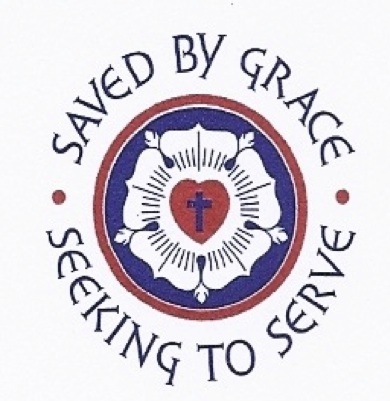 St. TimothyLUTHERAN CHURCHDrive-In ServiceSunday, October 18, 2020Pastor – Rev. Ivy GauvinAssistant Liturgist – Kristie BloomquistKeyboard – Gale Svenson-CampbellSingers – Ann McKillip and Kathy CarlsonPr. Gauvin’s Cell – (716) 904-0855Church Email – sttimothy2015@gmail.comFacebook – www.facebook.com/sttimsbemusWebsite – www.sttimothybemus.comPLEASE REMAIN IN YOUR CARSTHROUGHOUT THE SERVICE.THANK YOU.